东北大学2022年硕士研究生招生考试考试大纲科目代码：628；  科目名称：基础俄语一、考试性质基础俄语为俄语语言文学专业硕士生入学考试的业务课。考试对象为参加俄语语言文学专业2022年全国硕士研究生入学考试的准考考生。二、考试形式与试卷结构（一）答卷方式：闭卷，笔试（二）答题时间：180分钟三、考查要点（一）词汇和语法本题考查学生基本的词汇和语法知识。内容以大学俄语《东方》教材中出现的词汇、语法为主：词汇部分涵盖词汇辨析、词汇搭配等，语法内容包括词法、句法两部分。（二）阅读简答本题考查学生的语篇理解和综合分析能力。阅读材料为若干语篇，总词汇量约为1000-1500词，题材涉及政治、经济、社会、文化、文学、教育、语言、科普等领域。     （三）翻译 本题考查学生的语言理解、组织和运用能力。试题分为俄译汉和汉译俄两部分：1.俄译汉 要求将俄语的句子或语篇译成汉语，题材涉及政治、经济、社会、文化、文学、教育、语言、科普等领域。2.汉译俄 要求将汉语的句子或语篇译成俄语，题材涉及政治、经济、社会、文化、文学、教育等领域。 （四）写作 本题考查学生的语言运用能力和思考能力。考生应按所给题目和要求，用俄语撰写一篇不少于250词的说明文或议论文。四、计算器使用要求本科目不需要使用计算器、电子词典和纸质词典。附件1：试题导语参考选择题（每小题1.5分，共30小题，共45分）阅读简答题（每小题3分，共10小题，共30分）翻译题（共2小题，共45分）写作题（共30分）.    注：试题导语信息最终以试题命制为准附件2：参考书目信息史铁强，《大学俄语》5册，外语教学与研究出版社，2011年8月。史铁强，《大学俄语》6册，外语教学与研究出版社，2012年2月。史铁强，《大学俄语》7册，外语教学与研究出版社，2013年7月。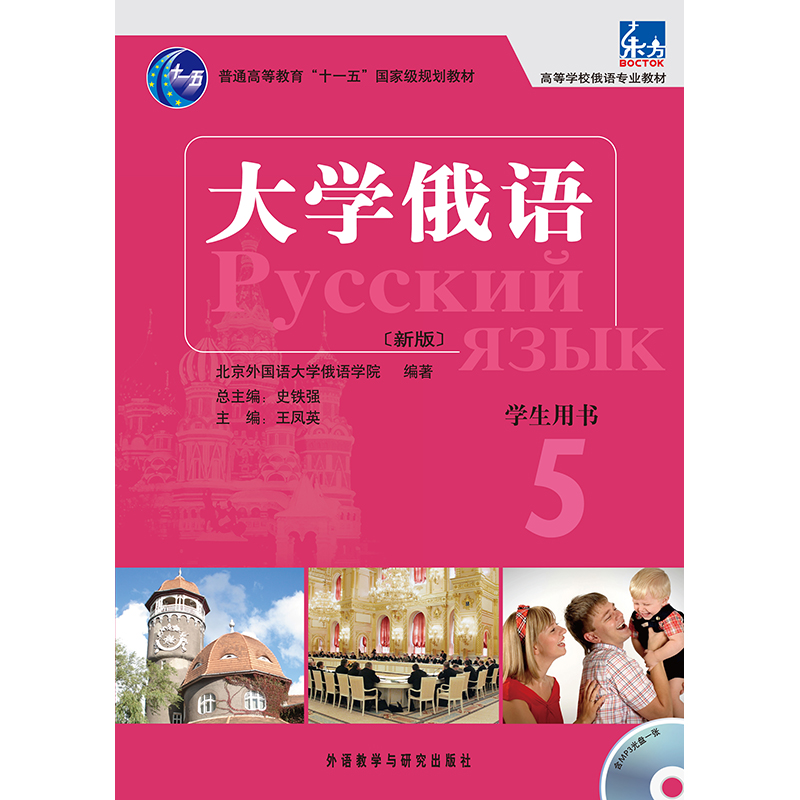 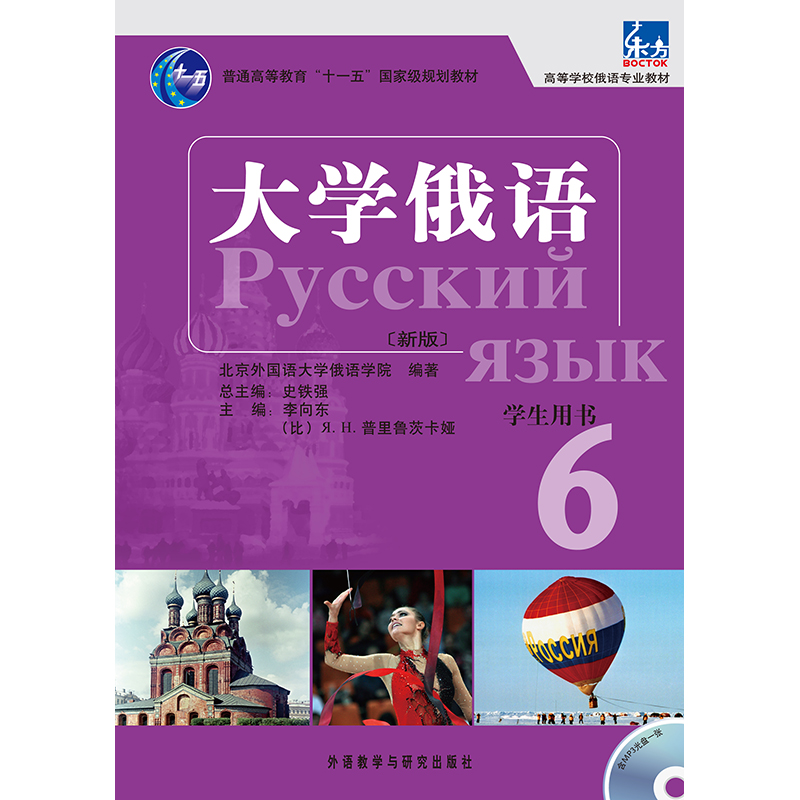 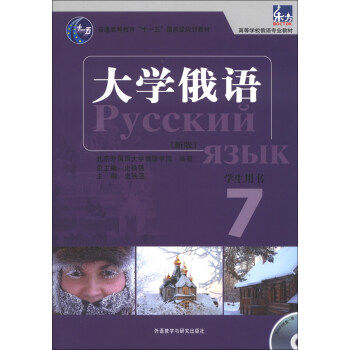 